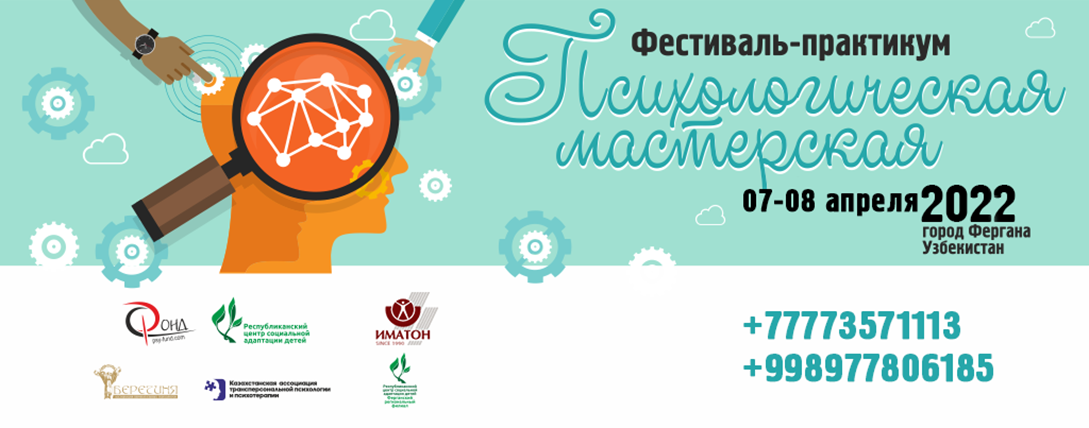 СОГЛАШЕНИЕО ИНФОРМАЦИОННОЙ ПОДДЕРЖКЕ МЕРОПРИЯТИЯУВАЖАЕМЫЕ КОЛЛЕГИ!Просим Вас оказать информационную поддержку мероприятия и по возможности разместить анонсы на Ваших информационных каналах в социальных сетях: в Контакте, facebook, instagram и других. Разместить баннеры с активной ссылкой на сайтах, форумах и других площадках Вашей организации. Для публикаций рекомендуем использовать официальные афиши мероприятия, которые можно скачать по ссылке www.psy-fund.com www.psy-amours.com https://www.facebook.com/102644607883460/posts/142739527207301/
https://www.instagram.com/p/B88tdrlnSFa/?igshid=ti69iu2zn7xa(все афиши адаптированы требованиям по размерам для разных социальных сетей)Предпочтительно размещать не менее 8-и публикаций ежемесячно. Материалы для публикаций предоставляются оргкомитетом. Создание дополнительных инфоповодов и совместных акций ПРИВЕТСТВУЕТСЯ! Фестиваль  охватывает широкую аудиторию участников, от специалистов до интересующихся людей, поэтому были разработаны две страницы в разных социальных сетях – инстаграмм - festulybka.radugi  и фейсбук - и в соц. сетях https://www.facebook.com/102644607883460/posts/142739527207301/
https://www.instagram.com/p/B88tdrlnSFa/?igshid=ti69iu2zn7xa Кроме того, работают сайты  Фестиваля -  www.psy-fund.com www.psy-amours.comПРИМЕРЫ АНОНСА МЕРОПРИЯТИЯПресс - релиз с приглашением к участию в Фестивале – практикуме «Психологическая мастерская» в г. Фергана  с активной ссылкой на  сайт: www.psy-fund.com www.psy-amours.comна регистрацию: Postoeva_nata@list.ru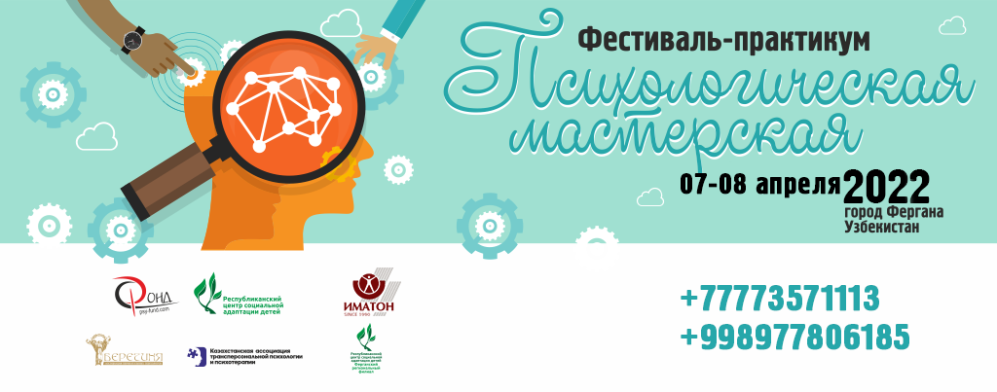 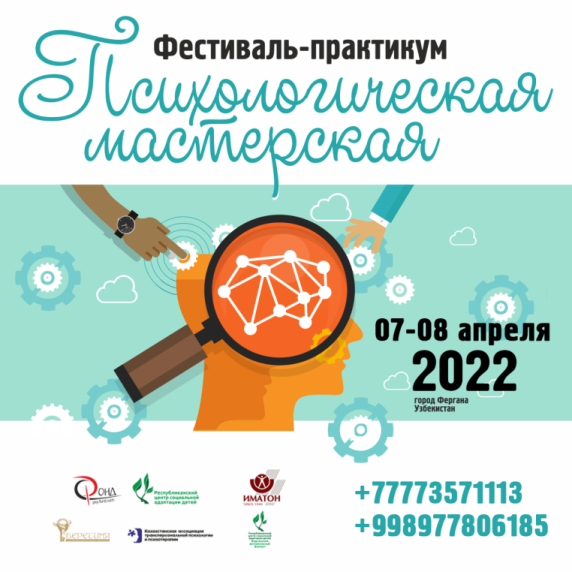 Вы можете выбрать любую афишу из предложенных вариантов.Текст публикации рекомендуем оформлять с использованием пресс-релиза конференции. С использованием  любого из логотипов.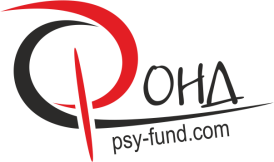 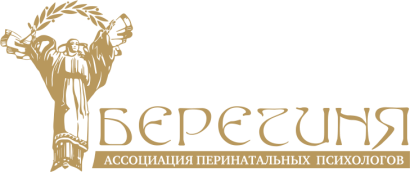 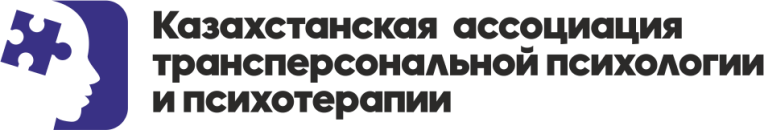 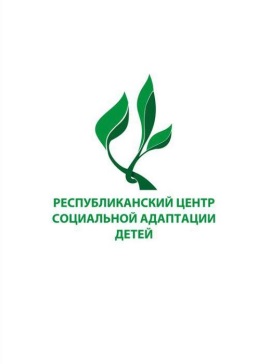 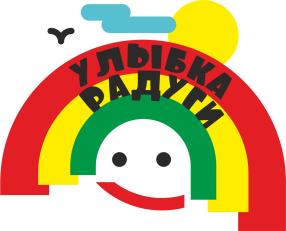 ПО ВОПРОСАМ СОЗДАНИЯ ДОПОЛНИТЕЛЬНЫХ ИНФОПОВОДОВ И СОВМЕСТНЫХ АКЦИЙ ОБРАЩАТЬСЯ  к  Постоевой -  Николаевой Наталие, +77776886809, Postoeva_nata@list.ruПРЕСС-РЕЛИЗ смотри ниже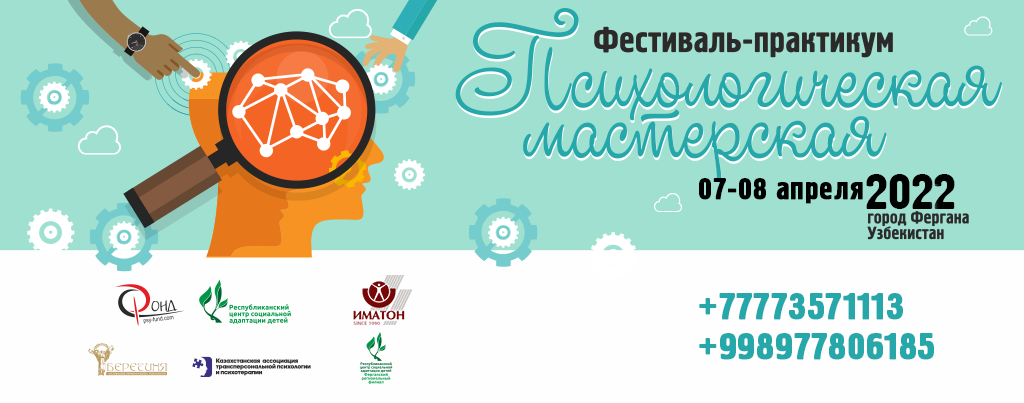 Пресс-релизФестиваля – практикума   «Психологическая мастерская»Дорогие друзья! Наш фестиваль посвящен теме девиантного поведения детей и подростков, а так же бытовому насилию. На Фестивале вам будет представлена  профессиональная программа, основанная на практических методах и техниках психологии! Фестиваль  - практикум предназначен для широкого круга специалистов и людей, не знакомых с практической психологией. Общение на Фестивале – практикуме предполагается свободное и активное.  Мы постарались сделать формат Фестиваля таким, чтобы все смогли получить ответы на свои вопросы.   В ПРОГРАММЕ ФЕСТИВАЛЯ:- дискуссионные группы,  игры, мастер-классы, презентации от выдающихся мастеров практической психологии и психотерапии;- девиантное поведение детей и подростков: диагностика и коррекция- детско – родительские психологические игры;- как стать художником в домашних условиях;- эрготерапия;- музыкальная психотерапия;- гипнотерапия и релакс поющими чашами и глюкофоном;- арт – терапия; - куклатерапия; - сказкатерапия; - техники психотерапии в работе с детскими страхами и неврозами;-  правополушарное рисование;- техники перинатальной психотерапии и генограмма;- что такое суицид и как его распознать;- бытовое насилие: диагностика и способы разрешения семейных конфликтов;- красочное открытие и закрытие Фестиваля и фееричная церемония награждения по номинациям! - в  течении всего Фестиваля выставка детских рисунков и поделок!- увлекательные экскурсии и знакомство с  достопримечательностями Узбекистана! На фестивале будут великолепные спикеры из различных городов нашей прекрасной планеты Земля! О каждом вы можете узнать на сайтах Фестиваля www.psy-fund.com www.psy-amours.com и в соц. сетях https://www.facebook.com/102644607883460/posts/142739527207301/
https://www.instagram.com/p/B88tdrlnSFa/?igshid=ti69iu2zn7xaКак ПОСЕТИТЬ наш Фестиваль?  Вариант первый и самый простой — просто прийти или приехать! Мы по адресу: Республика Узбекистан, город Фергана, улица Обод, дом 3, Ферганский региональный филиал РЦСАД.  Как стать спикером Фестиваля? Необходимо связаться  по телефонам +7 777 688 68 09, +998 90 991 56 87  и отправить заявку на регистрацию: Postoeva_nata@list.ruАВТОР И КУРАТОР ФЕСТИВАЛЯ: Терентьева Ирина, кандидат политических наук, психолог, автор обучающих программ для психологов – практиков,  директор  центра практической психологии и психотерапии «ФОНД»  Республика Казахстан,   www.psy-fund.com;  Автор книг:  «О комплексах и не только…», аудиокниги «Все тайны твоих комплексов», книги  и метафорических ассоциативных карт«Марафон серого вещества». +7 777 357 11 13  psyirina@mail.ru  www.psy-fund.com    skype    irina1104196 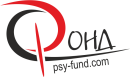 ОРГАНИЗАТОР ФЕСТИВАЛЯ: Республиканский центр социальной адаптации и реабилитации детей, г. Ташкент, Узбекистан, www.rcsad.uz , +998 90 23 02 555, +998916530210, +998 73 244 54 71ОРГАНИЗАТОР ФЕСТИВАЛЯ: Постоева – Николаева Наталия, бакалавр психологии, психолог – сексолог, перинатальный психолог, Руководитель Ассоциации  перинатальных психологов и психотерапевтов Республики Казахстан «Берегиня», автор МАК по работе с сексуальностью «Наталкины лужайки»; автор психологической игрушки «Няшек», Президент Казахстанской ассоциации трансперсональной психологии и психотерапии. www.psy-amours.com +77776886809 postoeva_nata@list.ruПАРТНЕРЫ ФЕСТИВАЛЯ    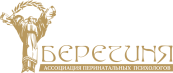 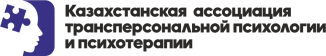 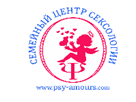 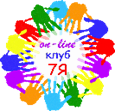 ОФИЦИАЛЬНЫЕ ПАРТНЕРЫ И ОРГАНИЗАТОРЫ  ФЕСТИВАЛЯ: Республиканский центр социальной адаптации и реабилитации детей, г. Ташкент, Узбекистан, www.rcsad.uz , +998 71 281 49 53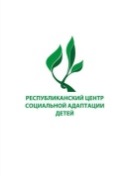 Институт практической психологии «Иматон»  г. Санкт-Петербург, Россия,  https://www.imaton.ru/ 8 (812) 320-05-21,  Учрежден Институтом психологии Российской академии наук в 1998 году.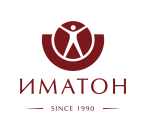 КОНТАКТНЫЕ ТЕЛЕФОНЫ: +77776886809,   +998 97 780 61 85,    +998 90 992 02 90   ОФИЦИАЛЬНЫЕ САЙТЫ  ФЕСТИВАЛЯ:  www.psy-fund.com,  www.psy-amours.comДАТА ПРОВЕДЕНИЯ:  07-08 апреля  2022 г. ФОРМАТ МЕРОПРИЯТИЯ: очное и он- лайн участие МЫ В СОЦИАЛЬНЫХ СЕТЯХ: https://www.facebook.com/102644607883460/posts/142739527207301/ https://www.instagram.com/p/B88tdrlnSFa/?igshid=ti69iu2zn7xa
	Мы приглашаем вас к активному общению на Фестивале! С уважением, оргкомитет фестиваля